THE READING BADGESLIDE 1THE READING BADGE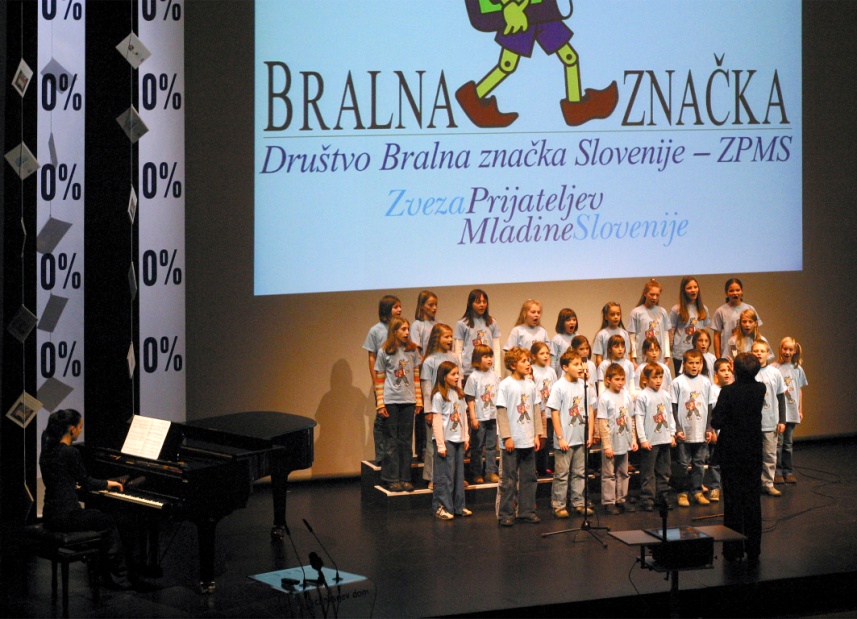 The event marking the 45th anniversary of The Reading badge (I. Lapajne)initiated in the school year 1960/1961the name and the »trade mark« of an important cultural and educational movementintended for preeschool children, pupils and students99% of all Slovenian primary schools, 75% of all primary school children 6000 teachers – mentorsalso Slovene minorities, the Slovene emigrant´s children in Europe, in the countries of former Yugoslav Republic and in other parts of the worldin the past 12 years more than 350.000 books were donated to young readers, teachers – mentors and librariesSLIDE 2THE READING BADGE – HOW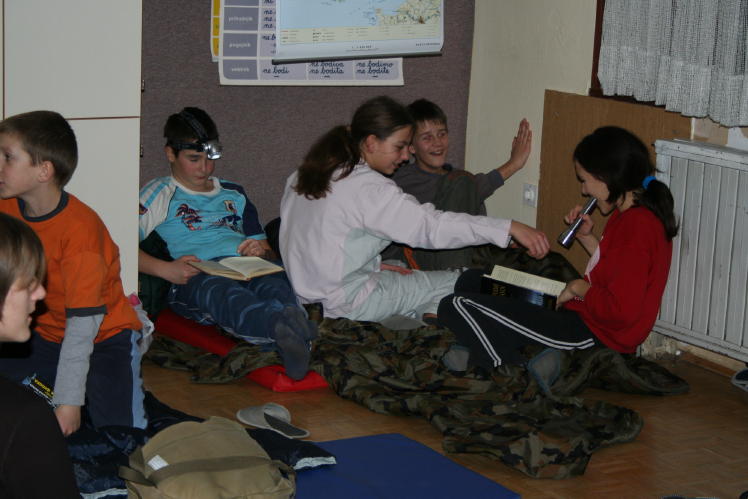 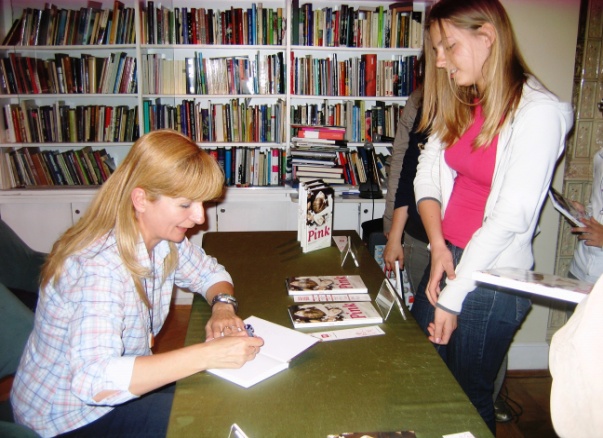 The Reading Night (archive of BZ)		                       J.  Vidmar (writer for children and young) signing her book 
                                                                                                      (archive of BZ)A young reader:is given a full guidance over a number of years the teacher - mentor gives at his disposal a long list of booksreading is followed by conversation or some other kind of presentation guided by the mentor. reading and discussions books can encourage creative writing at the end of each reading period a cultural performance is organized where young readers are awarded with some kind of a symbolic award (material of motivational, a book, … ) and winners are taken to the theatre or a literary excursion by their mentor.SLIDE 3THE READING BADGE – GOALS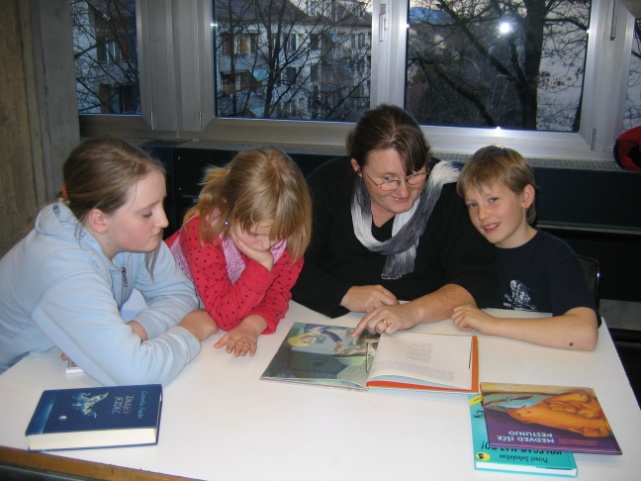 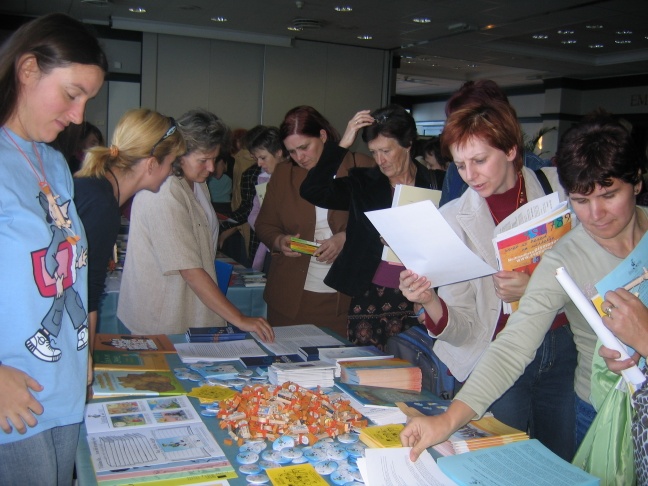     Familiy Reading (Schwitzerland 2008, archive of BZ)                    Teachers – mentors educating (archive of BZ)to develop family reading to develop reading habits and reading culture among children and young people to raise a reader who will love and enjoy reading all his/her life to educate and inform teachers – mentors, librarians – mentors, parents and the whole community by organizing lectures, workshops with inventive teachers, librarians, supervisors, and specialists in the field of youth literaturehelp with organizing the meetings (cultural events) for young readers with important Slovene writers, illustrators and other cultural workers/artists in financial and other ways children and young adults are taught how to get in touch with literature children and young adults are helped in their search of beauty and values in the rich world of literatureThe ambitious goal of this movement is to raise a reader who will love and enjoy reading all his life. SLIDE 4THE READING BADGE – FINANCE AND COOPERATION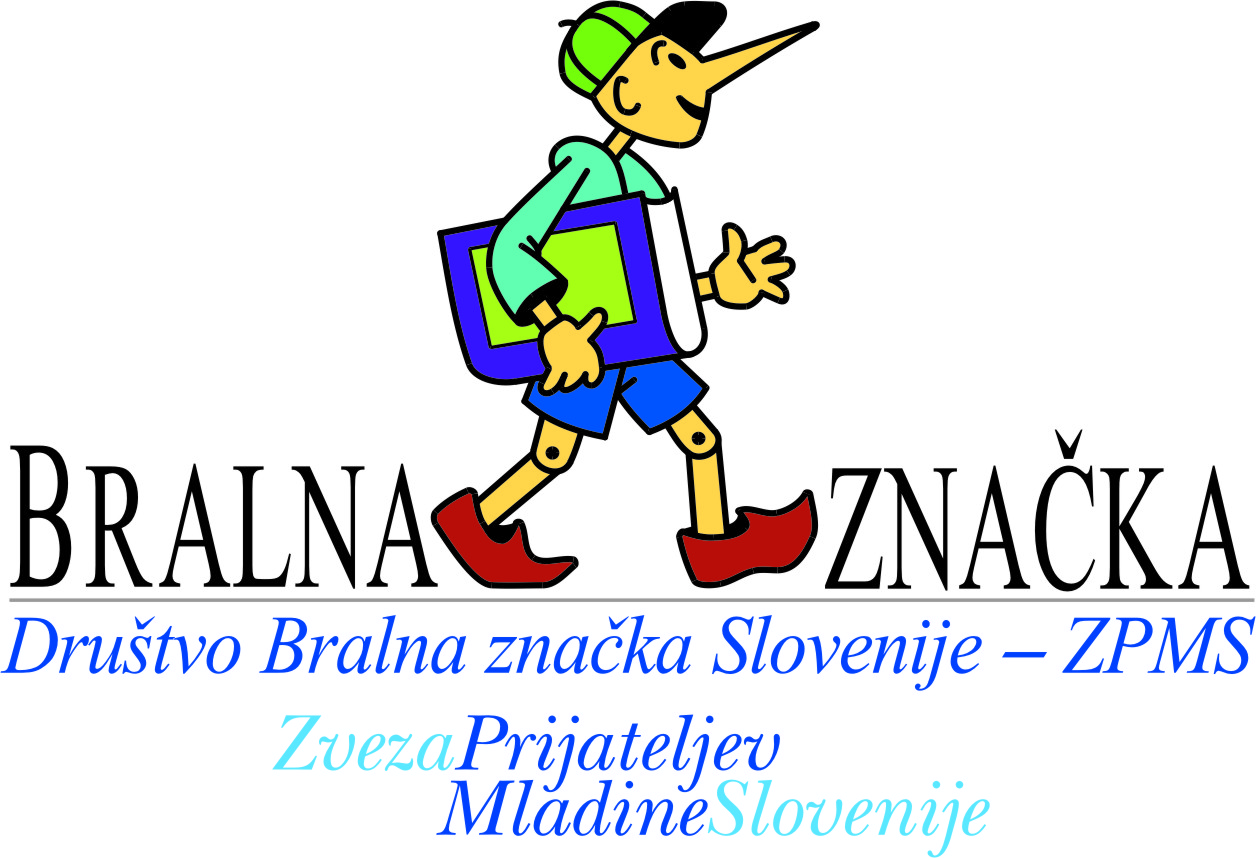 subsidies, donors, sponsorscooperation with experts from libraries, Centre for Youth Literature and Librarianship, Slovenian section of IBBY, Reading Association of Slovenia, the Slovenian Writer´s Association, MC, MES and Slovenian Book Agencythe programs for children and young people (and their parents) are free.